                        ACBB Sports de Glace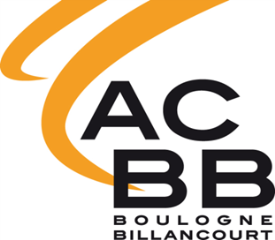     FICHE D’INSCRIPTION  SAISON 2017/2018Nom :……………………………………………………………………….  	Prénom : ………………………………………………………………………Date de Naissance : …………………………………………………	Nationalité : …………………………………………………..	Sexe :Adresse : …………………………………………………………………………………………………………………………………………………………..Code Postal : …………………………………………………………….	Ville : …………………………………………………………………………Téléphone Domicile : ……………………………………………..	Téléphone Portable  Adhérent : …………………………………..E-mail (obligatoire pour recevoir la licence): ………………………………………………………………………………………………………POUR LES MINEURSNom du Responsable Légal :………………………………………………………………………………………………………………………………Tél Portable du Père : …………………………………………………	Tél Portable de la Mère : …………………………………………Profession Père : ………………………………………………………..	Profession Mère : ………………………………………………………..Etablissement scolaire fréquenté / Classe : ……………………………………………………………………………………………………….Niveau de Patinage = Dernière Médaille Obtenue :…………………………………………………………………………………………….Cadre Réservé à l’ACBBDroit d’entrée : 	Boulonnais   □		Non Boulonnais   □ Groupe : …………………………………………………	Tarif  :………………………………	Montant Total : …………………………Règlement□ Espèces (versement obligatoire de la totalité en 1 fois)□ Chèques 	1 chèque de……………………….€  Banque : ………………………………….. A encaisser :…………………………………		1 chèque de……………………….€  Banque : ………………………………….. A encaisser :…………………………………		1 chèque de……………………….€  Banque : ………………………………….. A encaisser :…………………………………□ Pass 92 (caution obligatoire si Pass en attente)Licence ………………………………… N° ACBB :……………………………………….  Date : …………./………………../……………………Signature de l’Adhérent					Signature du Responsable Légal